Name of Journal: World Journal of Clinical CasesManuscript NO: 63204Manuscript Type: CASE REPORTAcute deep venous thrombosis induced by May-Thurner syndrome after spondylolisthesis surgery: A case report and review of literatureYue L et al. May-Thurner syndrome after spondylolisthesis surgeryLei Yue, Hao-Yong Fu, Hao-Lin SunLei Yue, Hao-Yong Fu, Hao-Lin Sun, Department of Orthopedics, Peking University First Hospital, Beijing 100034, ChinaAuthor contributions: Yue L and Fu HY reviewed the literature and contributed to manuscript drafting; Yue L analyzed and interpreted the imaging findings; Sun HL was the patient’s spine surgeon and was responsible for the revision of the manuscript for important intellectual content; All authors issued final approval for the version to be submitted.Corresponding author: Hao-Lin Sun, MD, Associate Professor, Department of Orthopedics, Peking University First Hospital, No. 8 Xishiku Avenue, Beijing 100034, China. sunhaolin@vip.163.comReceived: January 30, 2021Revised: May 4, 2021Accepted: July 15, 2021Published online:AbstractBACKGROUNDDeep venous thrombosis (DVT) is a serious complication of lumbar spine surgery. Current guidelines recommend pharmacomechanical prophylaxis for patients at high risk of DVT after spine surgery. May-Thurner syndrome (MTS), a venous anatomical variation that may require invasive intervention, is an often overlooked cause of DVT. To date, no case reports of symptomatic MTS caused by isthmic spondylolisthesis or subsequent acute DVT after posterior lumbar surgery have been published.CASE SUMMARYWe here present a case of a patient who developed acute DVT 4 h after spondylolisthesis surgery, and MTS was only considered after surgery, during a review of a gynecological enhanced computed tomography image taken before the procedure.CONCLUSIONIn conclusion, clinicians should consider MTS in the presence of a dangerous triad: spondylolisthesis, elevated D-dimer levels, and sonographically indicated unilateral deep vein dilation. Consultation with a vascular surgeon is also essential to MTS management.Key Words: Spondylolisthesis; Spine surgery; Deep venous thrombosis; May-Thurner syndrome; Complication; Case reportYue L, Fu HY, Sun HL. Acute deep venous thrombosis induced by May-Thurner syndrome after spondylolisthesis surgery: A case report and review of literature. World J Clin Cases 2021; In pressCore Tip: The overall prevalence of May-Thurner syndrome (MTS) and its contribution to deep venous thrombosis (DVT) are currently underestimated. We here present a case of acute DVT induced by MTS after lumbar surgery. MTS should be considered in the presence of a dangerous triad (spondylolisthesis, elevated D-dimer levels, and sonographically indicated unilateral deep vein dilation). Consultation with a vascular surgeon is essential to MTS management. A literature review of MTS in spinal settings was also performed.INTRODUCTIONVenous thromboembolism (VTE), which includes deep vein thrombosis (DVT) and pulmonary embolism (PE), is one of the most serious complications of spine surgery, with an incidence of 0.1% to 2.09%[1-3]. There are multiple quantitative VTE risk assessment models (RAMs) available for use in clinical practice. The one that is most widely validated in surgery populations is the Caprini score (version 2005). Despite their comprehensiveness, the RAMs used might not account for additional VTE risk factors such as potential anatomical variations[4]. May-Thurner syndrome (MTS), also known as iliac vein compression syndrome, is a rare vascular condition in which the left common iliac vein (LCIV) is mechanically compressed by the overriding right common iliac artery (RCIA), leading to venous congestion. MTS can be asymptomatic with partial venous obstruction, but progression with symptoms related to chronic venous hypertension or acute DVT can occur[5]. Although MTS accounts for only 2% to 5% of all DVT patients, multiple cadaveric and radiographic studies have shown that the actual prevalence in the general population is as high as 14% to 32%[6,7]. The present study reports a patient with MTS induced by isthmic spondylolisthesis who developed subsequent acute DVT after posterior spine surgery.CASE PRESENTATIONChief complaintsA 40-year-old Chinese woman was hospitalized with a chief complaint of severe back pain without neurological symptoms for 3 mo. She had exhausted conservative measures and elected to proceed with surgery. Her baseline pain severity was 90 mm on a 100-mm visual analogue scale (VAS).History of present illnessThe patient had a past history of cervical squamous cell carcinoma with metastasis to T10 vertebrae and the lung. She had undergone chemoradiation but not surgery, and her most recent radiotherapy and chemotherapy were 6 mo and 5 mo prior to admission, respectively. She denied any recent travel, surgeries, or immobilization. Her body mass index was 27.3 kg/m2.History of past illnessThere was no other obvious abnormality or any past illness other than cervical cancer.Personal and family historyThere was no special history or personal history. The patient had no known family history of DVT.Physical examinationNo abnormality other than low-back tenderness were noticed on physical examination. No sign of swollen lower limbs was noticed.Laboratory examinationsThe routine blood and blood biochemical parameters of the patient were within normal limits. Her D-dimer level was 0.55 mg/mL, and her fibrinogen degradation product (FDP) level was 4.5 mg/mL.Imaging examinationsX-ray and computed tomography (CT) showed grade 1 bilateral isthmic L5 spondylolisthesis. Dura sac/nerve root compression was not found on magnetic resonance imaging (Figure 1). Doppler ultrasound indicated mild left femoral vein dilatation and detectable blood flow in the distal part of the leg without thrombosis (Figure 2).VTE risk assessmentPreoperative thrombosis risk factor assessment indicated a high risk of DVT with a Caprini score of 6 because of obesity, history of chemoradiation, malignancy, and major surgery)[8]. The thromboembolic prophylaxis plan was thrombosis prophylaxis hosiery immediately after the surgery and application of low-molecular-weight heparin (LMWH) as soon as the bleeding risk became low enough for that to be acceptable.Surgical procedureThe procedure included L5-S1 decompression, lumbar spondylolisthesis reset, L5-S1 pedicle screw fixation, and posterior-lateral lumbar fusion. The entire surgery lasted 135 min, and the estimated blood loss was only 50 mL.Postoperative DVTCompression stockings were applied as planned. However, swelling and pain were noted in her left lower limb 4 h after the surgery. Laboratory tests and Doppler ultrasound were performed, and results showed elevated D-dimer level (2.15 mg/L), elevated FDP (12.5 mg/L) level, and left common femoral and deep femoral venous thrombosis. DVT was confirmed; the patient was immobilized and antithrombotic and thrombolytic therapy (LMWH and warfarin) were immediately administered. On review of preoperative examinations, an enhanced pelvis CT scan taken 2 wk before the operation for tumor follow-up showed that the LCIV was sandwiched between the RCIA and slipped vertebrae. MTS was therefore considered (Figure 2A-C).FINAL DIAGNOSISThe diagnosis was left common femoral and deep femoral venous thrombosis, MTS, isthmic spondylolisthesis, and metastatic cervical cancer.TREATMENTAfter a 2-wk immobilization and systemic anticoagulation, the left leg swelling gradually subsided, and embolism was undetectable on ultrasonography.OUTCOME AND FOLLOW-UPAt the 1 mo postoperative follow-up, her VAS score of back pain decreased to 20 mm without further complications (Figure 1C). Neither DVT nor PE occurred during 1-year of follow-up. It should be noted that the patient also manifested acute progressive renal failure postoperatively because of bilateral radiotherapy-induced urethral stricture. The symptoms were relieved after percutaneous nephrostomy and insertion of two double-J tubes.DISCUSSIONMTS is described as venous compression by the iliac artery against the spine that may or may not present with symptoms of venous obstruction. This syndrome was first described in 1908 when McMurrich[9] noted that the incidence of congenital adhesions in the common iliac veins contributed to DVTs. In 1957, May and Thurner[10] reported that the presence of intraluminal fibrous bands, caused by external compression by the RCIA, directly led to extensive DVT of the left lower extremity in 22% of 430 cadavers, and they named the condition MTS. Although most cases of MTS follow the classic left-sided description (Figure 2E), right-sided MTS has also been reported[11,12]. Risk factors for MTS include female gender, scoliosis, dehydration, hypercoagulable disorders, and radiation exposure[5].To the best of our knowledge, this is the first case report of MTS secondary to isthmic spondylolisthesis, and it highlights the need to suspect this variant of MTS under certain conditions. MTS is mostly asymptomatic for partial venous obstruction, but progression may present acutely as DVT/PE or chronically as varicose veins, venous ulcerations, or recurrent superficial venous thrombophlebitis[13,14]. Awareness of MTS should be raised especially among neurosurgeons, because spinal diseases or procedures can be responsible for MTS, while MTS can also manifest as sciatic neuralgia or cauda equina syndrome[15-19] (Table 1).The overall prevalence of MTS and its contribution to DVT have been underestimated, as cadaveric studies have shown that venous spurs on the LCIV were present in 50% to 66.7% patients with left-sided iliofemoral DVT[20,21]. MTS typically progresses in three stages, asymptomatic iliac vein compression, development of venous spurs, and thrombus formation[15,22]. Timely diagnosis of MTS is challenging because MTS is usually overshadowed by other more easily recognized risk factors of DVT[7]. Despite its superior accuracy in diagnosing MTS, the use of contrast venography is usually limited in disease screening by its invasive nature. Although CT, magnetic resonance venography, and intravascular ultrasound (IVUS) have also been proven to be effective, they cannot be used for routine preoperative examinations in practice[23]. Doppler ultrasound is convenient and is useful in the detection of lower limb DVT but not MTS because of technological challenges. In our case, although preoperative ultrasound of the lower limb showed mild dilation of the left femoral vein, MTS was only confirmed by enhanced pelvic CT. As suggested by Harbin and Lutsey[7], the patient’s preoperative elevation of D-dimer could have indicated hypercoagulability and possible MTS. Therefore, based on this case, we conclude that MTS should be suspected when the following dangerous triad is observable: spondylolisthesis, elevated D-dimer levels, and unilateral deep vein dilation on sonography. The specific risks of thrombosis in this patient were obesity, history of chemoradiation, malignancy, and major surgery. All the factors could have been responsible for the thrombosis event, and MTS would have gone undetected if not for the review of the patient’s gynecological CT imaging.Several RAMs have been developed for postoperative VTE estimation and prevention, and the Caprini risk score is the one that has been the most extensively used and validated[8,24-26]. However, the commonly used RAMs do not take such variant factors as MTS into account and may cause clinicians to underestimate the risk of venous thrombosis complications. Bartlett et al[4] recommended exercising caution in relying on RAMs to determine the optimal prophylaxis strategy. The Caprini score of this patient was 6 with recommended prevention of pharmacological and mechanical prophylaxis, which is clearly inappropriate in the setting of MTS because it does not address the underlying pathology. Standard care for MTS is endovascular treatment, which involves catheter-directed pharmacological thrombolysis, mechanical thrombectomy, and stenting of the iliac vein with or without a caval filter. Recanalization in difficult cases can be performed under IVUS guidance[27]. Surgery, including vein repair with thrombus removal, relocation of the artery, and placement of a venous bypass graft, are only indicated when endovascular approaches have failed[28]. However, invasive intervention is not always necessary when MTS is asymptomatic[29]. For this patient, endovascular intervention was not suitable because of the accompanying acute progressive renal failure and hyperkalemia. Antithrombotic and thrombolytic therapy were effective for her. We here further presume the repair of the spondylolisthesis anatomically addressed the compression of left common femoral vein and indirectly relieved MTS.CONCLUSIONIn summary, our case showed that MTS may occur in patients with isthmic spondylolisthesis. MTS should be suspected if the patient shows a dangerous triad. Besides, consultation with a vascular surgeon is essential to MTS management in patients undergoing spine surgery.REFERENCES1 Park JH, Lee KE, Yu YM, Park YH, Choi SA. Incidence and Risk Factors for Venous Thromboembolism After Spine Surgery in Korean Patients. World Neurosurg 2019; 128: e289-e307 [PMID: 31028984 DOI: 10.1016/j.wneu.2019.04.140]2 Wang T, Yang SD, Huang WZ, Liu FY, Wang H, Ding WY. Factors predicting venous thromboembolism after spine surgery. Medicine (Baltimore) 2016; 95: e5776 [PMID: 28033299 DOI: 10.1097/MD.0000000000005776]3 Wang TY, Sakamoto JT, Nayar G, Suresh V, Loriaux DB, Desai R, Martin JR, Adogwa O, Moreno J, Bagley CA, Karikari IO, Gottfried ON. Independent Predictors of 30-Day Perioperative Deep Vein Thrombosis in 1346 Consecutive Patients After Spine Surgery. World Neurosurg 2015; 84: 1605-1612 [PMID: 26171892 DOI: 10.1016/j.wneu.2015.07.008]4 Bartlett MA, Mauck KF, Stephenson CR, Ganesh R, Daniels PR. Perioperative Venous Thromboembolism Prophylaxis. Mayo Clin Proc 2020; 95: 2775-2798 [PMID: 33276846 DOI: 10.1016/j.mayocp.2020.06.015]5 Albeir YM, Kathryn AC, Waltham MA. May-Thurner syndrome. [cited 23 April 2021]. In: UpToDate [Internet]. Available from: https://www.uptodate.com/contents/may-thurner-syndrome#!6 Mangla A, Hamad H. May-Thurner Syndrome. In: StatPearls [Internet]. Treasure Island (FL): StatPearls Publishing; 2021 Jan [PMID: 32119264]7 Harbin MM, Lutsey PL. May-Thurner syndrome: History of understanding and need for defining population prevalence. J Thromb Haemost 2020; 18: 534-542 [PMID: 31821707 DOI: 10.1111/jth.14707]8 Caprini JA. Thrombosis risk assessment as a guide to quality patient care. Dis Mon 2005; 51: 70-78 [PMID: 15900257 DOI: 10.1016/j.disamonth.2005.02.003]9 McMurrich JP. The occurrence of congenital adhesions in the common iliac veins, and their relation to thrombosis of the femoral and iliac veins. Am J Med Sci 1908; 135: 34210 May R, Thurner J. The cause of the predominantly sinistral occurrence of thrombosis of the pelvic veins. Angiology 1957; 8: 419-427 [PMID: 13478912 DOI: 10.1177/000331975700800505]11 Burke RM, Rayan SS, Kasirajan K, Chaikof EL, Milner R. Unusual case of right-sided May-Thurner syndrome and review of its management. Vascular 2006; 14: 47-50 [PMID: 16849024 DOI: 10.2310/6670.2006.00012]12 Abboud G, Midulla M, Lions C, El Ngheoui Z, Gengler L, Martinelli T, Beregi JP. "Right-sided" May-Thurner syndrome. Cardiovasc Intervent Radiol 2010; 33: 1056-1059 [PMID: 19629587 DOI: 10.1007/s00270-009-9654-z]13 Butros SR, Liu R, Oliveira GR, Ganguli S, Kalva S. Venous compression syndromes: clinical features, imaging findings and management. Br J Radiol 2013; 86: 20130284 [PMID: 23908347 DOI: 10.1259/bjr.20130284]14 Suwanabol PA, Tefera G, Schwarze ML. Syndromes associated with the deep veins: phlegmasia cerulea dolens, May-Thurner syndrome, and nutcracker syndrome. Perspect Vasc Surg Endovasc Ther 2010; 22: 223-230 [PMID: 21411461 DOI: 10.1177/1531003511400426]15 Kim DH, Boudier-Revéret M, Sung DH, Chang MC. Deep vein thrombosis of the common iliac vein caused by neurogenic heterotopic ossification in the anterior lower lumbar spine of a patient with complete paraplegia due to radiation-induced myelopathy. J Spinal Cord Med 2020: 1-4 [PMID: 32808906 DOI: 10.1080/10790268.2020.1807767]16 Xu F, Tian Z, Huang X, Xiang Y, Yao L, Zou C, Fu C, Wang Y. A case report of May-Thurner syndrome induced by anterior lumbar disc herniation: Novel treatment with radiofrequency thermocoagulation. Medicine (Baltimore) 2019; 98: e17706 [PMID: 31689801 DOI: 10.1097/MD.0000000000017706]17 Rachaiah JM, Goyal V, Nagesh C, Reddy B, Srinivas BC. An interesting case of iatrogenic may-thurner like syndrome. Int J Med Res Health Sci 2016; 5: 83-8618 Yamamoto K, Gondo G, Ogino H, Watanabe T, Tanaka M, Tanaka S, Kawasaki T. Sciatic Neuralgia Caused by May-Thurner Syndrome. World Neurosurg 2018; 116: 40-43 [PMID: 29772369 DOI: 10.1016/j.wneu.2018.05.035]19 Tello Díaz C, Allegue Allegue N, Gil Sala D, Gonçalves Martins G, Boqué Torremorell M, Bellmunt Montoya S. Cauda Equina Syndrome Caused by Epidural Venous Plexus Engorgement in a Patient with May-Thurner Syndrome. Ann Vasc Surg 2019; 60: 480.e7-480.e11 [PMID: 31200048 DOI: 10.1016/j.avsg.2019.04.002]20 Ibrahim W, Al Safran Z, Hasan H, Zeid WA. Endovascular management of may-thurner syndrome. Ann Vasc Dis 2012; 5: 217-221 [PMID: 23555515 DOI: 10.3400/avd.cr.12.00007]21 Chung JW, Yoon CJ, Jung SI, Kim HC, Lee W, Kim YI, Jae HJ, Park JH. Acute iliofemoral deep vein thrombosis: evaluation of underlying anatomic abnormalities by spiral CT venography. J Vasc Interv Radiol 2004; 15: 249-256 [PMID: 15028809 DOI: 10.1097/01.rvi.0000109402.52762.8d]22 Lugo-Fagundo C, Nance JW, Johnson PT, Fishman EK. May-Thurner syndrome: MDCT findings and clinical correlates. Abdom Radiol (NY) 2016; 41: 2026-2030 [PMID: 27271358 DOI: 10.1007/s00261-016-0793-9]23 Mako K, Puskas A. May-Thurner syndrome - Are we aware enough? Vasa 2019; 48: 381-388 [PMID: 30785369 DOI: 10.1024/0301-1526/a000775]24 Sharafuddin MJ, Kresowik TF. Commentary. Pawaskar M, Satiani B, Balkrishnan R, Starr JE. Economic evaluation of carotid artery stenting versus carotid endarterectomy for the treatment of carotid artery stenosis. J Am Coll Surg. 2007;205:413-419. Perspect Vasc Surg Endovasc Ther 2008; 20: 385-387 [PMID: 19095640 DOI: 10.1177/1531003508322393]25 Aminian A, Andalib A, Khorgami Z, Cetin D, Burguera B, Bartholomew J, Brethauer SA, Schauer PR. Who Should Get Extended Thromboprophylaxis After Bariatric Surgery? A Risk Assessment Tool to Guide Indications for Post-discharge Pharmacoprophylaxis. Ann Surg 2017; 265: 143-150 [PMID: 28009739 DOI: 10.1097/SLA.0000000000001686]26 Shah DR, Wang H, Bold RJ, Yang X, Martinez SR, Yang AD, Khatri VP, Wisner DH, Canter RJ. Nomograms to predict risk of in-hospital and post-discharge venous thromboembolism after abdominal and thoracic surgery: an American College of Surgeons National Surgical Quality Improvement Program analysis. J Surg Res 2013; 183: 462-471 [PMID: 23298949 DOI: 10.1016/j.jss.2012.12.016]27 Fereydooni A, Stern JR. Contemporary treatment of May-Thurner Syndrome. J Cardiovasc Surg (Torino) 2021 [PMID: 33870678 DOI: 10.23736/S0021-9509.21.11889-0]28 Jost CJ, Gloviczki P, Cherry KJ Jr, McKusick MA, Harmsen WS, Jenkins GD, Bower TC. Surgical reconstruction of iliofemoral veins and the inferior vena cava for nonmalignant occlusive disease. J Vasc Surg 2001; 33: 320-327 [PMID: 11174784 DOI: 10.1067/mva.2001.112805]29 Carroll S, Moll S. Inferior Vena Cava Filters, May-Thurner Syndrome, and Vein Stents. Circulation 2016; 133: e383-e387 [PMID: 26858294 DOI: 10.1161/CIRCULATIONAHA.115.019944]30 Delara R, Cornella J, Knuttinen MG. May-Thurner Syndrome from Spinal Anterolisthesis. J Minim Invasive Gynecol 2021; 28: 160-161 [PMID: 32450224 DOI: 10.1016/j.jmig.2020.05.017]31 Díaz de Santiago I, Insausti Gorbea I, De Miguel Gaztelu M, Albás Sorrosal S, Poblet Florentín J, Rubio Vela T. [May-Thurner syndrome, diagnosis and treatment: a case report]. An Sist Sanit Navar 2019; 42: 79-82 [PMID: 30706907 DOI: 10.23938/ASSN.0393]32 Khalid S, Youn YJ, Azrin M, Lee J. Late-Onset Nonthrombotic Left Common Iliac Vein Compression Secondary to Degenerative Lumbar Disc: A Case Report of May-Thurner Variant. Vasc Endovascular Surg 2019; 53: 62-65 [PMID: 30092721 DOI: 10.1177/1538574418791884]33 McKean D, Allman Sutcliffe J, El Hassan H, Parvizi N, Wali A, Warakaulle D, Teh J, Seel E, Blagg S, Hughes RJ. May-Thurner variant secondary to degenerative lumbar spondylolisthesis: a case report. BJR Case Rep 2017; 3: 20170011 [PMID: 30363215 DOI: 10.1259/bjrcr.20170011]34 Ou-Yang L, Lu GM. Underlying Anatomy and Typing Diagnosis of May-Thurner Syndrome and Clinical Significance: An Observation Based on CT. Spine (Phila Pa 1976) 2016; 41: E1284-E1291 [PMID: 27379417 DOI: 10.1097/BRS.0000000000001765]35 Woo EJ, Ogilvie RA, Krueger VS, Lundin M, Williams DM. Iliac vein compression syndrome from anterior perforation of a pedicle screw. J Surg Case Rep 2016; 2016: rjw003 [PMID: 26912480 DOI: 10.1093/jscr/rjw003]36 Reddy D, Mikhael MM, Shapiro GS, Farrell T. Extensive Deep Venous Thrombosis Resulting from Anterior Lumbar Spine Surgery in a Patient with Iliac Vein Compression Syndrome: A Case Report and Literature Review. Global Spine J 2015; 5: e22-e27 [PMID: 26225289 DOI: 10.1055/s-0034-1396431]37 Oteros Fernández R, Bravo Rodríguez F, Delgado Acosta F, González Barrios I. [May-Thurner syndrome and surgery for scoliosis]. Radiologia 2008; 50: 245-247 [PMID: 18471392 DOI: 10.1016/s0033-8338(08)71971-4]FootnotesInformed consent statement: Informed written consent was not obtained from the patient for publication because the patient had deceased. The study was approved by ethics committee of our hospital.Conflict-of-interest statement: The authors declare that they have no conflicting interests.CARE Checklist (2016) statement: The authors have read the CARE Checklist (2016), and the manuscript was prepared and revised according to the CARE Checklist (2016).Open-Access: This article is an open-access article that was selected by an in-house editor and fully peer-reviewed by external reviewers. It is distributed in accordance with the Creative Commons Attribution NonCommercial (CC BY-NC 4.0) license, which permits others to distribute, remix, adapt, build upon this work non-commercially, and license their derivative works on different terms, provided the original work is properly cited and the use is non-commercial. See: http://creativecommons.org/Licenses/by-nc/4.0/Manuscript source: Unsolicited manuscriptPeer-review started: January 30, 2021First decision: April 25, 2021Article in press:Specialty type: SurgeryCountry/Territory of origin: ChinaPeer-review report’s scientific quality classificationGrade A (Excellent): 0Grade B (Very good): BGrade C (Good): CGrade D (Fair): 0Grade E (Poor): 0P-Reviewer: Berra LV, Kumar P S-Editor: Liu M L-Editor: Filipodia P-Editor: Figure Legends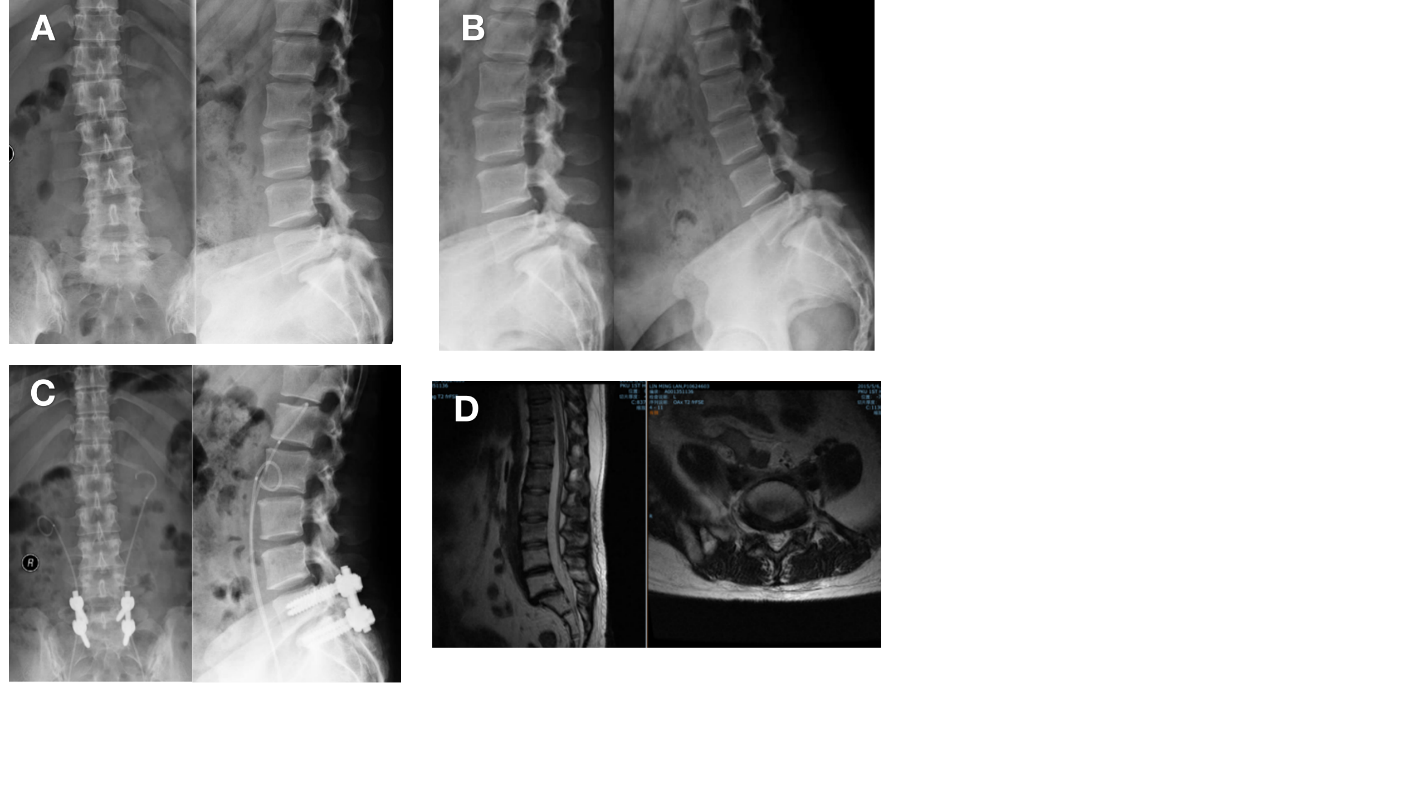 Figure 1 Peri-operative radiography. A: Preoperative anteroposterior and lateral radiographs; B: Preoperative flexion-extension radiographs; C: Postoperative anteroposterior and lateral radiographs; D: Preoperative magnetic resonance imaging on sagittal and L5/S1 axial planes.Figure 2 Preoperative May-Thurner syndrome radiography and mechanisms. A: Coronal plane of computed tomography (CT) showing the right common iliac artery (RCIA, red outline), and left common iliac vein (LCIV, blue outline); B: Adjusted plane of CT shows the RCIA (red outline) and the vena cava and LCIV (blue outline). The RCIA compresses the adjoining part of the vena cava and LCIV against the vertebrae; C: Axial plane of CT showing the RCIA (red outline) and the LCIV (blue outline); D: Preoperative ultrasonography shows dilation of femoral vein without thrombus; E: Mechanisms of May-Thurner syndrome. LCIA: Left common iliac artery; RCIV: Right common iliac vein.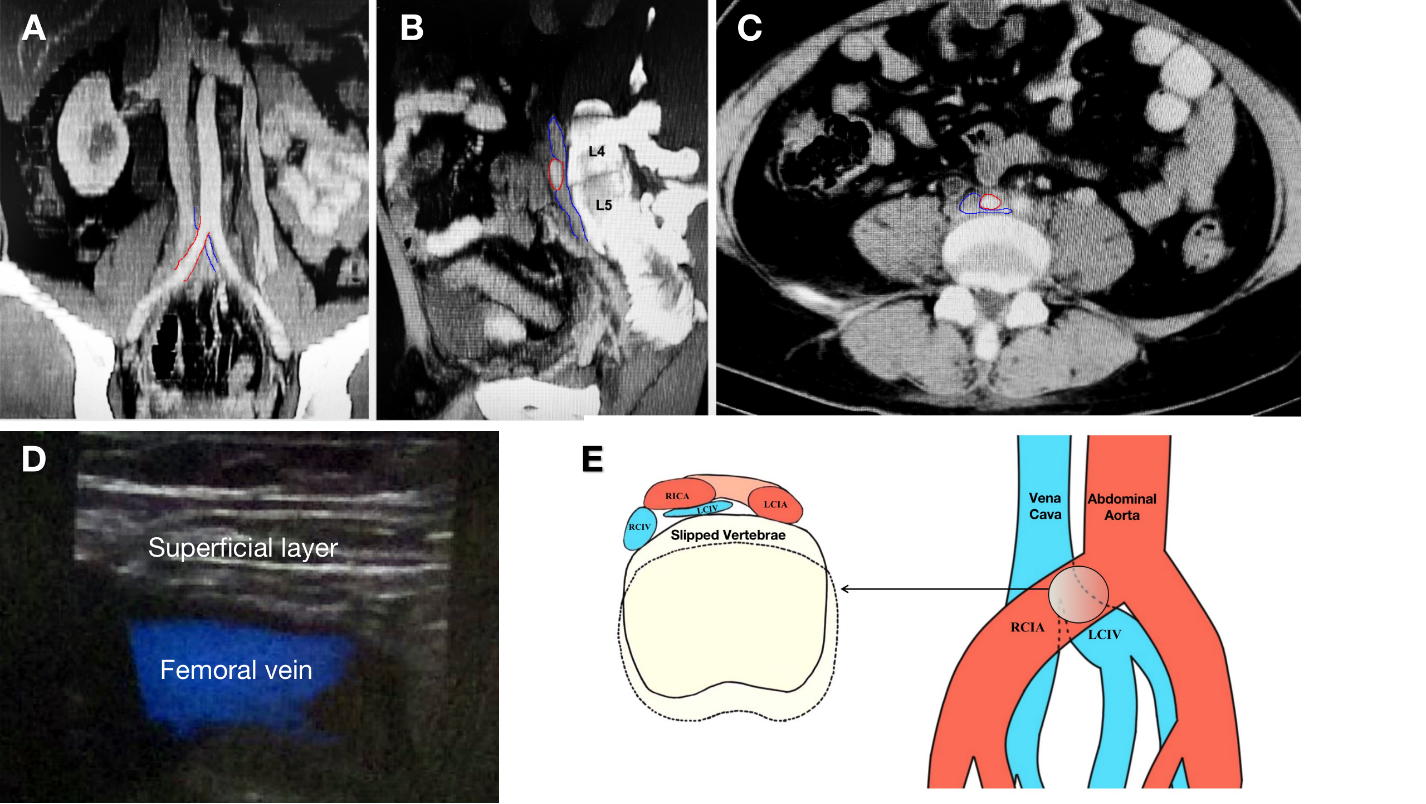 Table 1 Literature review of May-Thurner syndrome in spinal settingsCT: Computed tomography; IVUS: Intravenous ultrasound; MRA: Magnetic resonance angiography; MRI: Magnetic resonance imaging; NM: Not mentioned.Ref.CountryStudy typeNumber of patientsGender/age in yrLength of onsetMeans of diagnosisCause of MTS/MTS consequencesTreatmentDelera et al[30], 2021United StatesCase report1Female/608 moCT, Venogram and IVUSSpondylolisthesisWait and see strategyKim et al[15], 2020KoreaCase report1Female/2815 dCTSpinal heterotopic ossificationWait and see strategyDíaz et al[31], 2019SpainCase report1Female/406 hMRI, venographyMTS induced back pain and radicular painCatheter-directed thrombolysis, cava venal filter and stentingKhalid et al[32], 2019United StatesCase report1Female/663 moCT, Venogram, IVUSDegenerative discBallooning and stentingXu et al[16], 2019ChinaCase report1Female/591 moCT, MRI and venographylumbar disc anterior herniationDisc radiofrequency thermocoagulationYamamooto et al[18], 2018JapanCase report1Male/533 moCT, MRI and venographyMTS induced sciatic neuralgiaStentingMcKean et al[33], 2017UKCase report1Female/64Several wkCTDegenerative spondylolisthesisAnticoagulation therapyRachaiah et al[17], 2016IndiaCase report1Female/633 dVenogramVertebral transpedicular screwCatheter-directed thrombolysis and oral anticoagulation therapyOu-Yang and Lu[34], 2016ChinaCross-sectional study33NM/61.5±10.622.5±7.6 dCTIntervertebral discs (17/33), osteophytes (16/33), and degenerative lumbar spondylolisthesis (8/33)Catheter-directed thrombosis, thromb-broken aspiration, ballooning and stentingWoo et al[35], 2016United StatesCase report1Female/65NMMRA, venographyPedicle screw perforationBallooning and stentingReddy et al[36], 2015United StatesCase report1Female/338 d after spine surgeryCT, venographyNMCatheter-directed thrombolysis, stenting and oral anticoagulation therapyOteros et al[37], 2008SpainCase report1Female/13During scoliosis surgeryCT, venographyScoliosisWait and see strategy